Sportovní akce RGCMLVÁNOČNÍ TURNAJ STŘEDISKA A PŘÍPRAVKY MLÁDEŽE RGCML 2018.Royal Golf Club Mariánské Lázně každoročně pořádá Vánoční turnaj pro děti z přípravky a střediska mládeže.Turnaj se uskutečnil ve čtvrtek 27. 12. 2018 a zúčastnilo se ho 16 dětí ze střediska a přípravky mládeže klubu. Turnaj byl organizován profesionálními trenéry, kdy vedle samotné hry na golfovém simulátoru, byly organizovány další soutěže v golfových dovednostech. Děti byly rozdělené do kategorií podle věku a herní dovednosti, v průběhu soutěží bylo pro ně zajištěné občerstvení a na závěr proběhlo vyhlašování výsledků, kde pro všechny byly připravené hodnotné ceny.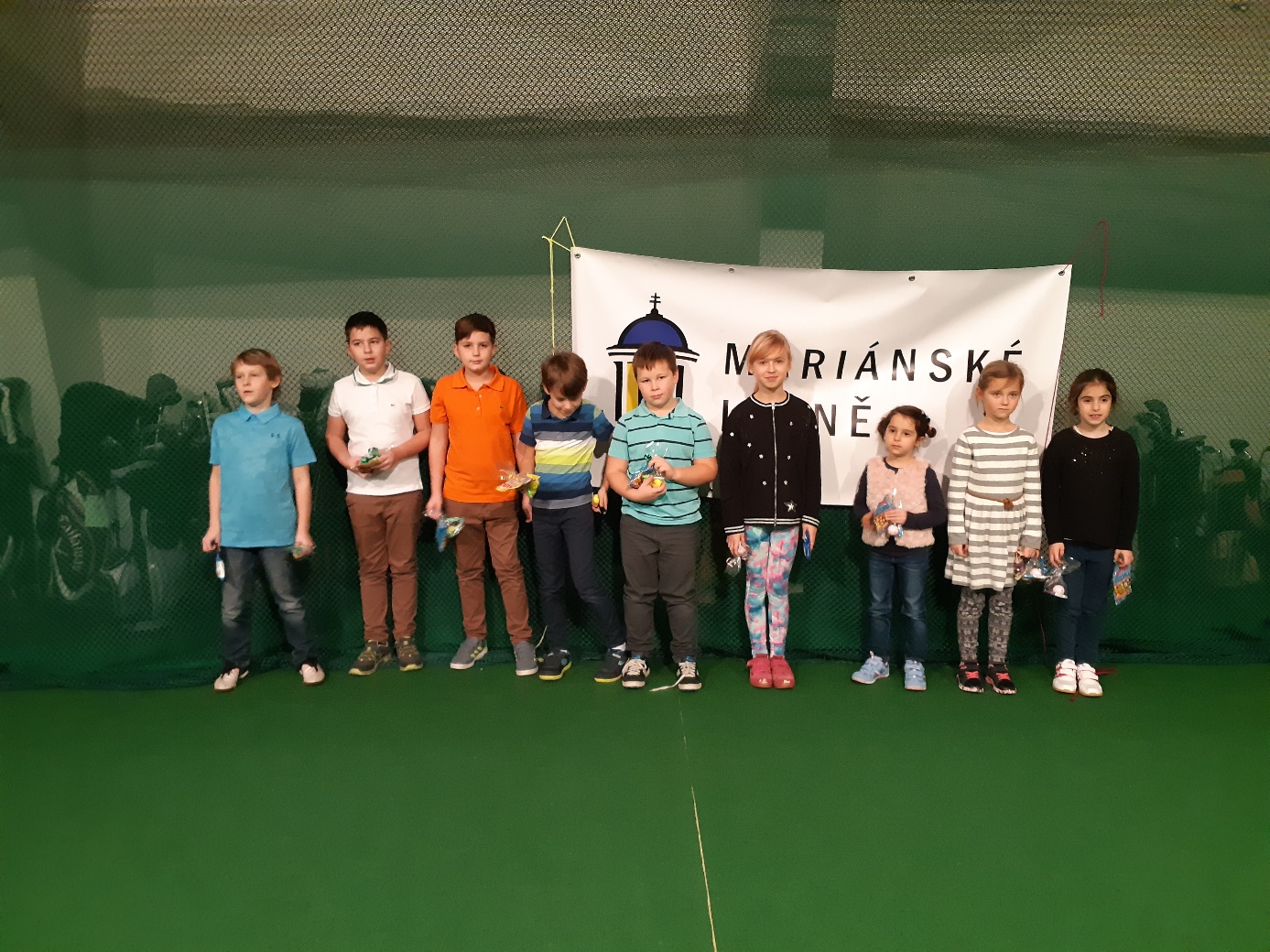 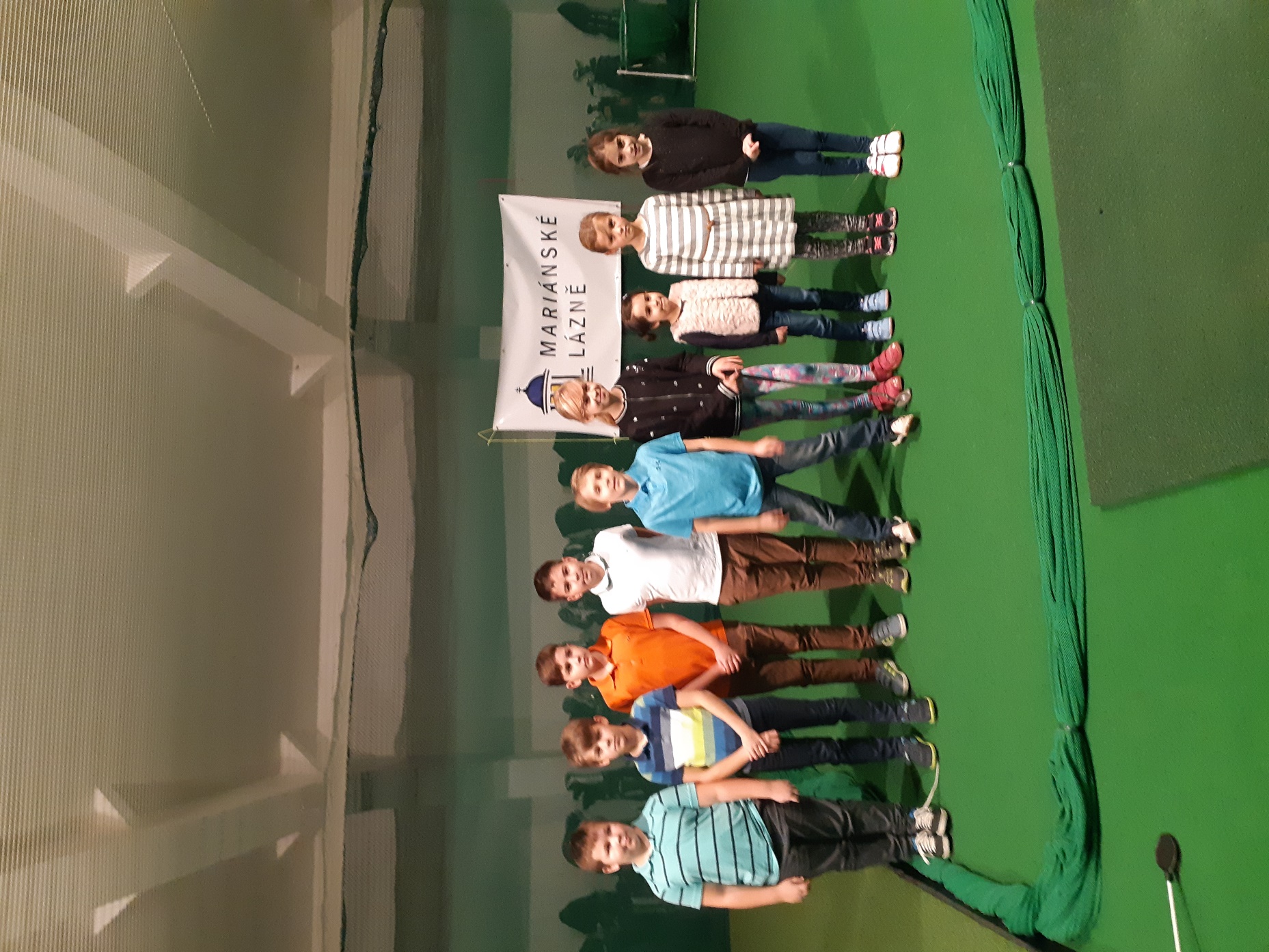 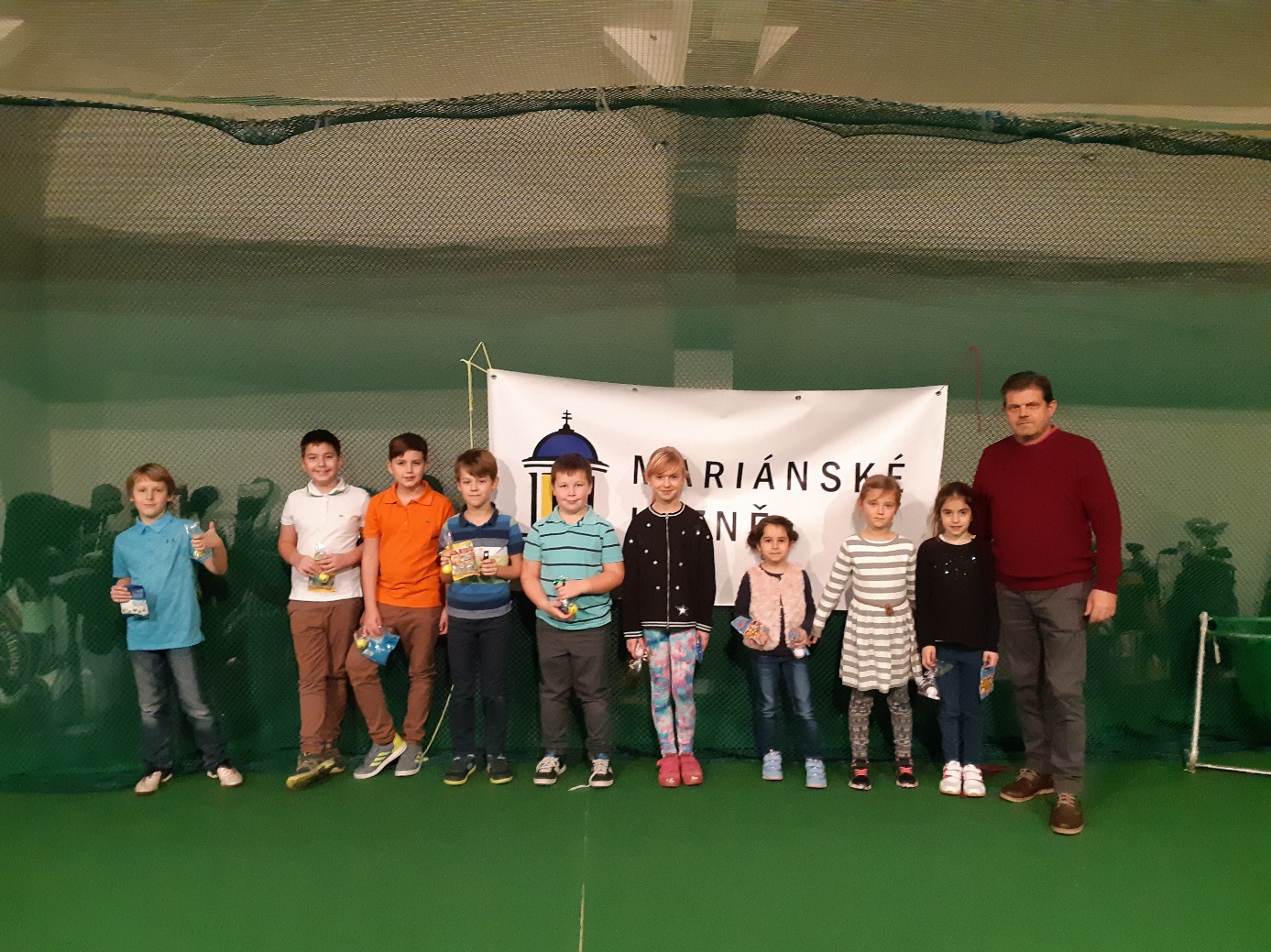 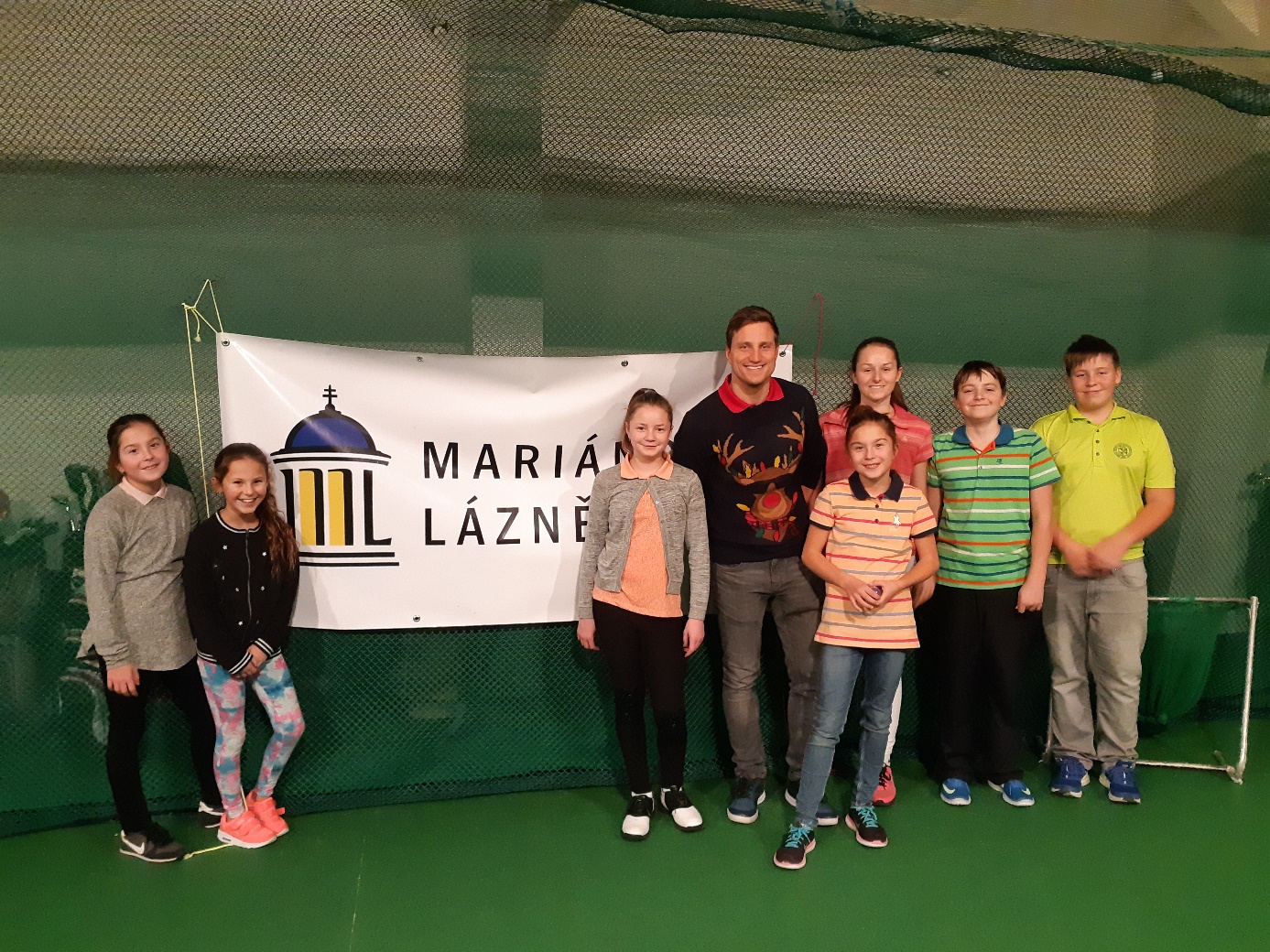 VÁNOČNÍ TURNAJ DĚTÍ A MLÁDEŽE 2018VÁNOČNÍ TURNAJ DĚTÍ A MLÁDEŽE 2018VÁNOČNÍ TURNAJ DĚTÍ A MLÁDEŽE 2018VÁNOČNÍ TURNAJ DĚTÍ A MLÁDEŽE 2018VÁNOČNÍ TURNAJ DĚTÍ A MLÁDEŽE 2018VÁNOČNÍ TURNAJ DĚTÍ A MLÁDEŽE 2018VÁNOČNÍ TURNAJ DĚTÍ A MLÁDEŽE 2018VÁNOČNÍ TURNAJ DĚTÍ A MLÁDEŽE 2018PořadíPořadíJménoFWPutting 1Putting 2Putting 3Chip1.1.Neumann Lara2232232.2.Splitková Nelly2333223.3.Strnadová Nina3133314.4.Zabel Evin4423301.1.Strnad Michal1122142.2.Balák Filip Jan1422243.3.Gajda Maxmilián1822234.4.Seifert Kristián1823235.5.Seifert Sebastián2622221.1.Součková Anna6822122.2.Volmůtová Barbora8421223.3.Česalová Nikola8722114.4.Česalová Laura9532211.1.Zikmundová Petra4422322.2.Balák Jan Filip4821223.3.Zikmund Tomáš492221